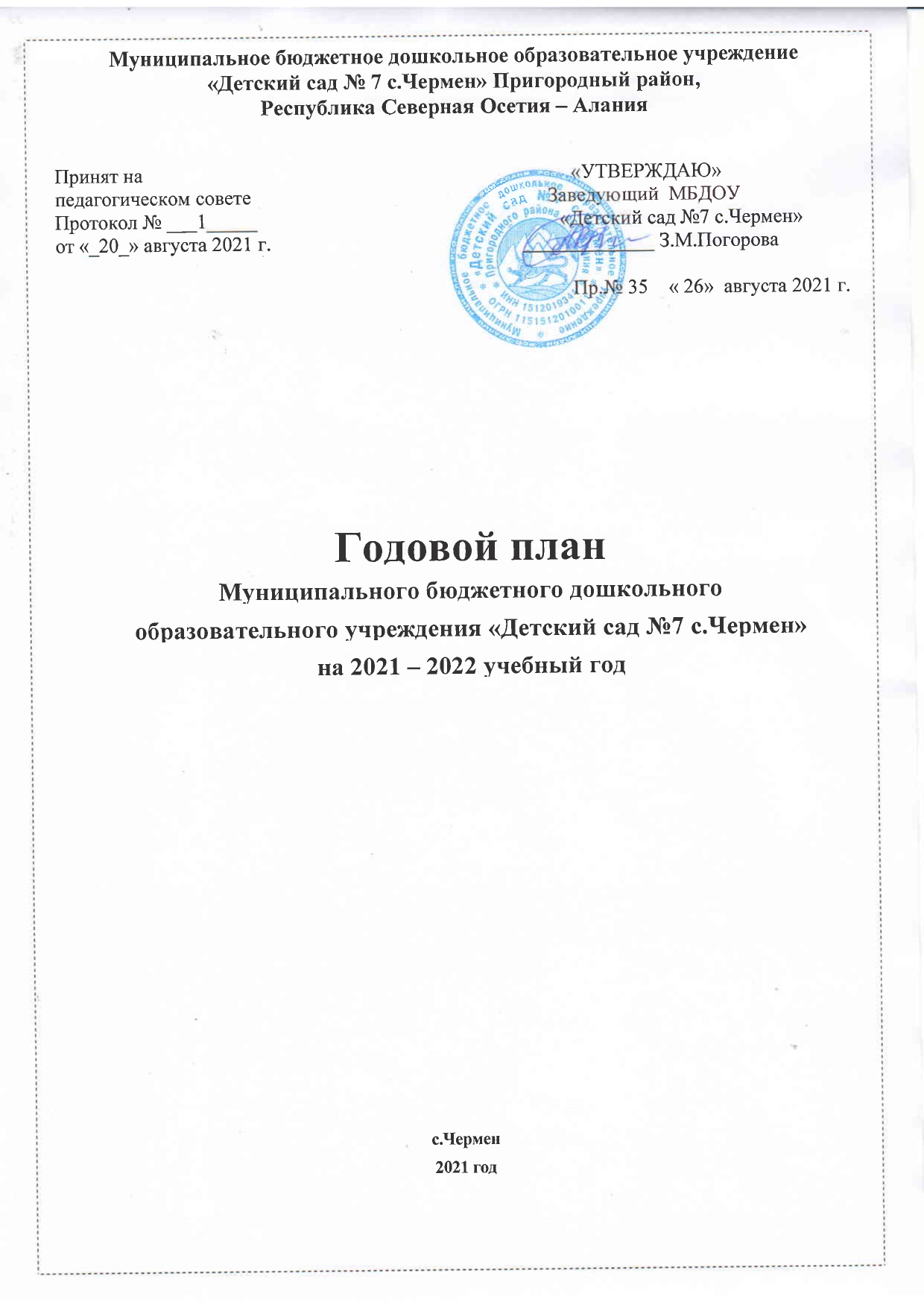 СодержаниеРАЗДЕЛ  I.  Общая информация о ДОУ    Общая информация о ДОУ	Сведения о педагогических кадрах        РАЗДЕЛ II.  Работа с кадрами          3.1. Расстановка педагогических кадров на 2021-2022 учебный год          3.2. Повышение квалификации и профессионального мастерства          3.3. Сведения об аттестации педагогов           3.4. Планирование работы по самообразованию педагогов            3.5. Консультации, семинары           3.6. Семинары-практикумы           3.7. Смотры, конкурсы  для педагогов          3.8. Педагогическая мастерскаяРАЗДЕЛ III. Организационно-педагогическая работа           4.1  Годовые задачи на 2021-2022 учебный год           4.2. Педагогические советы          4.3. Массовые мероприятия         .РАЗДЕЛ  IV. Взаимодействие с семьями воспитанников, школой   и другими организациями – социальными партнерами.               5.1. Общие родительские собрания          5.2. Групповые родительские собрания          5.3. Смотры, конкурсы, выставки для детей и родителей.          5.4. План преемственности детского сада и школы на 2021 – 2022 учебный год..          5.5. План мероприятий с организациями – социальными партнерами.           5.6. План работы по профилактике ДДТ РАЗДЕЛ  V. Организационно – управленческая работа           6.1. Общие собрания трудового коллективаРАЗДЕЛ VI. Контроль и руководство          7.1. Постоянный          7.2. ИтоговыйРАЗДЕЛ  VII. Административно-хозяйственная работаПРИЛОЖЕНИЯ Режим дня (холодный, теплый периоды)Расписание НОДФизкультурно-оздоровительная работаПерспективные комплексно-тематические планы (младшей группы)Перспективные комплексно-тематические планы (старшей группы)Перспективный план музыкального руководителяРАЗДЕЛ  I. ОБЩАЯ ИНФОРМАЦИЯ О ДОУ Общая информация о ДОУ	          Наименование учреждения:  Муниципальное бюджетное дошкольное образовательное учреждение «Детский сад №7 с.Чермен»  Адрес:363102, Республика Северная Осетия -Алания, Пригородный район, с.Чермен,ул.Хадонова,76 Телефон:  8-(86738) 4-14-64,     е-mail:chermen7@list.ru..  Сайт детского сада:  http://chermen7.irdou.ru. Учредитель: Администрация местного самоуправления МО- Пригородный район.МБДОУ «Детский сад №7 с.Чермен» функционирует на основе Устава.Лицензия на право ведения образовательной деятельности   № 2185 от 10 августа 2015г.Режим:  с 7:00 – 19:00 ч, рабочая неделя -5 дней.          Выходные – суббота, воскресенье, праздничные дни, установленные законодательством РФ.Заведующая Погорова Замира Магометовна.МБДОУ «Детский сад №7 с.Чермен» размещён в 1-м здании.В детском саду имеется 2 групповые комнаты, кабинет заведующей, 3 спальни, кладовая, пищеблок.Предметом  деятельности дошкольного образовательного учреждения является – всестороннее развитие психических и физических качеств детей в соответствии с их возрастными и индивидуальными особенностями.Списочный состав контингента детей в МБДОУ составляет 60 детейНа 1сентября 2021 года функционирует 2 возрастные группы: средняя и старшая.         Средняя группа                              -  30 детей         Старшая группа              -                 30 детейМатериально-технические  условия пребывания детей в ДОУ соответствуют требованиям СанПиН: водоснабжение, канализация, отопление находятся в удовлетворительном состоянии.Сведения о педагогических кадрах          Содержание образовательного процесса в ДОУ определяется общеобразовательной программой, разработанной и реализуемой в соответствии с федеральными государственными требованиями к структуре основной общеобразовательной программы дошкольного образования, под редакцией Н.Е Вераксы. Парциальными программами:«Основы безопасности детей дошкольного возраста» (О.Л.Князева, Р.Б.Стеркина) «Мой край - моя святыня» А.В. Султановой, Л.А. Бобылевой;  «Программа по ингушскому языку для дошкольных образовательных учреждений» РАЗДЕЛ II.  РАБОТА С КАДРАМИ2.1.Расстановка педагогических кадров на 2021-2022 учебный год2.2.Повышение квалификации и профессионального мастерства2.3.Сведения об аттестации педагогов2.4. Планирование работы по самообразованию педагогов 2.5. Консультации и семинары  для педагогов26. Семинары – практикумы2.7. Смотры,  конкурсы для педагогов2.8. Педагогическая мастерскаяРАЗДЕЛ  III. ОРГАНИЗАЦИОННО-ПЕДАГОГИЧЕСКАЯ ДЕЯТЕЛЬНОСТЬ 3.1. Годовые задачи на 2021-2022 учебный год Развитие познавательно-исследовательской деятельности дошкольников через организацию детского экспериментирования.         • Создать РППС в группах для познавательно-исследовательской деятельности дошкольников через организацию детского экспериментирования.               2. Укрепление физического и психического здоровья детей через сложившуюся в ДОУ систему      физкультурно-оздоровительной работы и формирование здорового образа жизни, через приобщение к правилам безопасного для человека поведения.Оперативные совещания: проводятся один раз в месяц; по производственной необходимости.3.2. Педагогические советы  Педсовет № 1 Установочный. Дата проведения:    23.08.2021 г.Тема: Готовность дошкольного учреждения к новому 2021-2022 учебному году.Цель: Создание условий для успешной работы педагогического коллектива в 2021 -2022 учебном году.Повестка:1. Выполнение решений педсовета № 4 от 24.06.2021 г.  2. Анализ работы педагогического  коллектива за прошедший учебный год.                                                                                                            Зав: МБДОУ: Погорова З.М.3. Экспресс опрос по выполнению задач прошлого учебного года4. Итоги смотра-конкурса «Готовность к новому учебному году».Старший воспитатель: Плиева З.С.5. Утверждение годового плана работы на 2021-2022 учебный год и приложений к нему      Утверждение учебного плана.       Утверждение «Рабочей Программы и календарного плана воспитания»      Утверждение сетки занятий, режимов дня, планов физкультурно-оздоровительной работы, двигательного режима.      Утверждение перспективных комплексно-тематических планов групп.Утверждение перспективных планов музыкальных досугов и развлечений.      Утверждение положений о смотрах-конкурсах:          - «Готовность к 2021 – 2022 учебному году»;          - «Осенние этюды»          -  «Лучшее оформление группы к Новому году»          - «Лучший уголок для познавательно-исследовательской деятельности дошкольников»Педсовет № 2.      Круглый стол  Тема: 1. «Создание условий для сохранения и укрепления здоровья детей, физкультурно-оздоровительной работы в ДОУ»Дата проведения:  26. 01. 2022 г.Цель:   Улучшать физкультурно-оздоровительную работу, создавать условия через пополнение развивающей среды.Повестка дня:1. Выполнение решений педсовета №1 от 23.08.2021 г.                Старший воспитатель, воспитатели.2. Анализ состояния физкультурно-оздоровительной работы в  ДОУ,  Заведующий: Погорова З.М.                                                                   Старший воспитатель: Плиева З.С.Круглый стол  «Обмен опытом в вопросе формирования ОБЖ и оздоровительная работа в детском саду»4. Отчеты педагогов по темам самообразования.                                                               Манкиева Ф.М.   5. Итоги конкурсов:             - «Лучший уголок для познавательно-исследовательской деятельности дошкольников            - «На лучшее оформление группы к Новому году»                          Заведующая:  Погорова З.М.Педсовет № 3          КВН       25.03.2022гТема: «Познавательно-исследовательская деятельность в детском саду»Цель. Систематизация знаний педагогов по развитию познавательно-исследовательской деятельности детей, совершенствование педагогического мастерства.“Расскажи – и я забуду, покажи – и я запомню, дай попробовать – и я пойму”. Китайская пословица«Лучше один раз увидеть, чем сто раз услышать», — гласит народная мудрость.«Лучше один раз испытать, попробовать, сделать своими руками», — утверждают педагоги-практики.Малыш — природный исследователь окружающего мира. Мир открывается ребенку через опыт его личных ощущений, действий, переживаний.                                                               Повестка дняВыполнение решений педсовета от 26.01.2022г                  Старший воспитатель: Плиева З.С.Актуальность развития у детей познавательного интереса к опытам, исследованиям.                                                                                                                  .                                                                                                                    Заведующая:  Погорова З.М.3. КВН «Воспитатель – кладезь знаний»                                Старший воспитатель: Плиева З.С.4. Отчеты педагогов по темам самообразования.                                   Манкиева Ф.М., Погорова М.С.   Педсовет № 4. Итоговый.  «Мозговой штурм»          Дата проведения: 02.06.2022г Тема: «Итоги работы за 2021-2022 учебный год. Цель:  Проанализировать работу за прошедший учебный год. Подготовка и обсуждение проекта годового плана на новый учебный год.Повестка дня1. Выполнение решений педсовета от 25.03.2022г                  Старший воспитатель: Плиева З.С.2. Анализ реализации годовых задач образовательной программы ДОУ на 2021 – 2022 у г.                                                                                                                  Заведующая ДОУ: Погорова З.М.                                                                                                       Старший воспитатель: Плиева З.С.«Мозговой штурм» - по итогам выполнения образовательной программы.                                                                                                       Старший воспитатель: Плиева З.С. Отчёты воспитателей групп по результатам освоения детьми образовательных задач и целей.                                                                                                                                       Воспитатели групп Определение проекта основных направлений деятельности  и задач ДОУ на  2022- 2023 учебный год.                                                                                   Старший воспитатель: Плиева З.С.3.3. Массовые мероприятия с детьмиРАЗДЕЛ  IV.  ВЗАИМОДЕЙСТВИЕ С СЕМЬЯМИ ВОСПИТАННИКОВ,  ШКОЛОЙ И ДРУГИМИ ОРГАНИЗАЦИЯМИ – СОЦИАЛЬНЫМИ   ПАРТНЕРАМИ 4.1. Общие  родительские собрания4.2. Групповые родительские собрания   4.3. Смотры,  конкурсы, выставки  для детей  и  родителей4.4.План преемственности детского сада  и школы на 2021-2022 учебный год.4.5.  План мероприятий с организациями  -  социальными партнерами.    4.6. План  работы  по профилактике детского  дорожно-транспортного травматизма в МБДОУ  «Детский сад № 13 с. Тарское» на 2021-2022 учебный годРАЗДЕЛ V. ОРГАНИЗАЦИОННО-УПРАВЛЕНЧЕСКАЯ РАБОТА5.1. Общие собрания трудового коллектива РАЗДЕЛ  VI. КОНТРОЛЬ И РУКОВОДСТВО  6.1. АДМИНИСТРАТИВНЫЙ КОНТРОЛЬИтоговый контрольРАЗДЕЛ  VII. АДМИНИСТРАТИВНО-ХОЗЯЙСТВЕННАЯ РАБОТА №Фамилия, имя, отчествоДолжность Образование Пед. стаж 1Погорова Замира МагометовнаЗаведующаяВысшее  332Плиева Зарема СолтановнаСтарший воспитательВысшее 223Калаева Елена ТельмановнаМуз. руководительВысшее234Манкиева Фатима МусаевнаВоспитательСреднее специальное95Погорова Галина Султан ГиреевнаВоспитательВысшее06Угурчиева Луиза АрсамаковнаВоспитательВысшее17Погорова Марина Султан-ГиреевнавоспитательВысшее 2Возрастная группаФ.И.О. педагоговОбразованиеПедагогический стажКвалификационная категорияСредняя  группаПлиева Зарема СолтановнаВысшее22 лет______Средняя  группаПогорова Галина СултангиреевнаВысшее 0год______Средняя  группаУгурчиева Луиза Арсамаковна1Старшая группаМанкиева Фатима МусаевнаВысшее9 лет______Старшая группаПогорова Марина Султан-ГиреевнаВысшее2 года______Фамилия, имя, отчестваФамилия, имя, отчестваДолжностьДата прохождения Сроки1. Погорова Замира Магометовназаведующая202120242Плиева Зарема Солтановнаст.воспитатель2020г (ст. восп)2023г3Калаева Елена ТельмановнаМузыкальный руководитель____20214Манкиева Фатима Мусаевнавоспитатель202020235Погорова Галина Султан Гиреевнавоспитатель----------2021г6Угурчиева Луиза Арсамаковнавоспитатель____2021г7Погорова Марина Султан-Гиреевнавоспитатель____2022г№ п.пФамилия, имя, отчествоДолжностьКатегорияСрокиСроки№ п.пФамилия, имя, отчествоДолжностьКатегорияполученаподтвердить1.Погорова Замира Магометовназаведующаясоответствие20212.Плиева Зарема Солтановнаст.воспитательсоответствие2018г2021г3.Калаева Елена ТельмановнаМузыкальный руководитель Высшее 2019г2024г4.Манкиева Фатима Мусаевнавоспитательсоответствие________5.Погорова Галина Султан Гиреевнавоспитательсоответствие--------------6.Угурчиева Луиза Арсамаковнавоспитательсоответствие-----------------------7Погорова Марина Султан-Гиреевнавоспитатель--------------------№ п/пФамилия, имя, отчество  ДолжностьФорма и срок отчетаТема самообразования1.Плиева Зарема Солтановна Ст. воспитатель«Интерактивные формы и методы работы с педагогами, как фактор успешной профессиональной компетентности  в условиях ФГОС»2.Калаева Е.Т.музыкальный руководитель                                                                                                                                                                                                                                                                                                                                                                                                                                                                                                                                       Педсовет 26.01.22г«Развитие творческих способностей детей дошкольного возраста через различные виды музыкальной деятельности»3.Погорова Марина Султан-ГиреевнавоспитательПедсовет 26.01.22гФормы и методы обучения грамоте детей дошкольного возраста 4.Манкиева Фатима МусаевнавоспитательПедсовет 25.03.22гПознавательно-исследовательская  деятельность в детском  саду5.Погорова Галина Султан ГиреевнавоспитательПедсовет 02.06.22г «Развитие мелкой моторики дошкольников». «Сенсорное развитие детей»6.Угурчиева Луиза АрсамаковнавоспитательПедсовет 25.03.22г«Игра, как средство образовательной  деятельности  в  условиях  реализации  ФГОС»№ № ТемаДата ОтветственныйКонсультацииКонсультацииКонсультацииКонсультацииКонсультации11Организация режимных моментов в ДОУ 06.10.2021гПогорова Марина Султан-Гиреевна2.2.«Как приобщать дошкольников к традициям и обычаям родного края».(ознакомление с историей родного края)Организация работы по ознакомлению детей с родным краем, литературой, искусством13.10.2021гМанкиева Фатима Мусаевна33Консультация для педагогов «Формирование здорового образа жизни в детском саду» 08.12.2021гПогорова Галина Султан Гиреевна4.4. «Познавательно-исследовательская деятельность  в ДОУ»Примерное оборудование уголков для детского экспериментирования20.10.2021гУгурчиева Луиза АрсамаковнаСеминарыСеминарыСеминарыСеминарыСеминары1Методика обучения рисованию, лепке, аппликацииМетодика обучения рисованию, лепке, аппликации19.01.2022гПлиева Зарема Солтановна Старший воспитатель22Методика развития речи дошкольниковМетодика развития речи дошкольниковМетодика развития речи дошкольниковРазвитие речи. Направления.                                                                                         - Развитие словаря. - Обучение детей связной (монологической) речи- составление рассказа по картине02.02.2022гПогорова Марина Султан-Гиреевна- по памяти- обучение детей пересказу- Подготовка детей к обучению грамоте09.02. 2022гМанкиева Фатима Мусаевна- Воспитание звуковой культуры речи.- Формирование разговорной (диалогической) речи.09.02.2022гПогорова Галина Султан Гиреевна- Ознакомление с художественной литературой- Составление  описательного рассказа по игрушке 02.02.2022гУгурчиева Луиза Арсамаковна3.3.Круглый стол: КВН «Знатоки Осетии»18.05.2022гПлиева Зарема Солтановна Старший воспитатель№Тема мероприятияДата проведенияОтветственный1. Познавательно-исследовательская деятельность старших дошкольников (опыты, эксперименты)10.11.2021гПогорова Марина Султан-Гиреевна2. «Воспитатель-мастер своего дела»  (оригами)17.11.2021гМанкиева Фатима Мусаевна3.Деловая игра «Педагогический пробег». «Развитие речи в ДОУ» 16.03.2022гПлиева З.С.Старший воспитатель1Смотр-конкурс «Готовность группы, РППС  к новому учебному году» Все группы30. 09.2021г.ВоспитателиСт. воспит2Смотр-конкурс «Лучший уголок  «Познавательно-исследовательская  деятельность»Все группы29.10.2021гВоспитателиСт. воспит3Смотр-конкурс «На лучшее оформление группы к Новому году» Все группы22.12.2022гСт. воспитВоспитатели4«Папка – передвижка  -  «Познавательно-исследовательская  деятельность»Все группы24.01.2022гВоспитателиСт. воспит№ТемаФ.И.О. педагога Сроки1"Ребенок и его здоровье"  ЗОЖПогорова Марина Султан-Гиреевна20.10.2021г2Осетия – край родной» Манкиева Фатима Мусаевна17.11.2021г3Познавательно-исследовательская  деятельность»Погорова Галина Султан Гиреевна01.12.2021г4Развитие речи Угурчиева Луиза Арсамаковна16.02.2022г5Познавательно-исследовательская  деятельность»Погорова Марина Султан-Гиреевна16.02.2022г6Познавательно-исследовательская  деятельность» Манкиева Фатима Мусаевна16.03.2022г7Познавательно-исследовательская  деятельность»Угурчиева Луиза Арсамаковна 23.03.2022г8Развитие речи на родном языкеПогорова Галина Султан Гиреевна06.04.2022г9Развитие речиПогорова Марина Султан-Гиреевна14.04.2022г№ п/п Наименование мероприятияСрокиГруппаОтветственныеОтветственные1.«Здравствуй, детский сад»01.09.21гВсе группыВоспитателигрупп муз.рук.Воспитателигрупп муз.рук.3. День воспитателя. 27.09.21г4. День рождения Коста15.10.21гСтаршаягруппаВоспитателигруппы муз.рукВоспитателигруппы муз.рук5. Осень золотая 22.10.21гВсе группыВоспитателигрупп муз.рукВоспитателигрупп муз.рук«Новый год к нам идет»23.12.21гВсе группыВоспитателигрупп муз.рукВоспитателигрупп муз.рукПрощание с ёлкой11.01.22гВсе группыВоспитателигрупп, муз.рукВоспитателигрупп, муз.рукЗимний спортивный праздник27.01.22гСтаршая группаВоспитателигруппы муз.рукВоспитателигруппы муз.рукКВН  «ОБЖ»09.02.22гСтаршаягруппаВоспитателигруппы муз.рукВоспитателигруппы муз.рук«День защитников Отечества»18.02.22гСтаршаягруппаВоспитателиГрупп. муз.рукВоспитателиГрупп. муз.рук«Мамочка любимая»03.03.22гВсе группыВоспитателигрупп, муз.рукВоспитателигрупп, муз.рукТеатрализованное представление по выбору воспитателей24.03.22гВсе группыВоспитатели     групп, муз.рукВоспитатели     групп, муз.рук13.КВН по математике20.04.22гСтаршаягруппаВоспитателигруппы муз.рукВоспитателигруппы муз.рук14.«Поклонимся великим тем годам»05.05.22гСтаршаягруппаВоспитателигруппы, муз.рукВоспитателигруппы, муз.рук  15«День осетинского языка и литературы» - открытое 12.05.22гСтаршаягруппаВоспитателигруппы,  муз.рукВоспитателигруппы,  муз.рук16.КВН по природе «Друзья природы»20.05.22гСтаршаягруппаСтаршаягруппаВоспитателигруппы муз.рук17. Выпуск в школу31.05.22гСтаршаягруппаСтаршаягруппаВоспитателигруппы муз.рук18. «Детство - это я!»01.06.22гВсе группыВсе группыВоспитатели группы муз.рук19. «Вместе весело играть» с родителями  мл. группы08.06.22гсредняя группа средняя группа Воспитатели20. Спортивно - развлекательный праздник с родителями ст. группы17.06.22гСтаршая группаСтаршая группаВоспитателигруппы муз.рукТемаСрокОтветственные1.Знакомство с задачами работы ДОУ на новый учебный год, с планом работы ДОУ2. «Безопасность детей – забота взрослых»3. Родительский  договор – важное условие сотрудничества семьи и ДОУ, в свете требований ФГОС 4. Анти коррупционная деятельность: «Это важно знать»16.09.2021гЗаведующий
Старший воспитатель 1. «Итоги усвоения программы подготовки к школе детьми старшей группы»2.Об итогах работы за год.3. Отчет родительского комитета Май 26.05.2022г.      Заведующий
Старший воспитательТемаСрокОтветственные Задачи воспитания и обучения  на 2019-2020г 16.09.2021г16.09.2021гВоспитателиОрганизация и подготовка  к новогоднему  утреннику. 18.11.2020г  19.11.2020г.ВоспитателиИтоги работы за прошедший учебный год26.05.2022г 26.05.2022г.Воспитатели№НазваниеГруппыСрок проведенияОтветственный1Конкурс поделок «Осенние этюды», Старшая,      младшая, 18.10.2022г -28.10.2021гРодители,  воспитатели2.Конкурс чтецов ко  дню рождения Коста и празднику осениМладшая, старшая12.10.2021гРодители Воспитатели4Конкурс – оформление  «Новогодний наряд группы»Младшая, старшая20.12. 2021гВоспитатели, родители5Конкурс рисунков «Моя мама – самая, самая!» Младшая, старшая02.03.2022гВоспитатели6Конкурс поделок к «9 мая»Младшая, старшая25.04.2022г - 05.05.2022гРодители,  воспитатели7Конкурс чтецов к Дню осетинского языкаСтаршая,      младшая, 14.05.2022гРодители,  воспитателиСодержание работыСрокСрокСрокОтветственныеСодержание совместной работы воспитателей детского сада и учителей школыСодержание совместной работы воспитателей детского сада и учителей школыСодержание совместной работы воспитателей детского сада и учителей школыСодержание совместной работы воспитателей детского сада и учителей школыСодержание совместной работы воспитателей детского сада и учителей школыОбсуждение и утверждение совместного плана работыСентябрьЗам.директора по УВР МБОУ СОШ № 3 с. Чермен, старший воспитатель МБДОУ Зам.директора по УВР МБОУ СОШ № 3 с. Чермен, старший воспитатель МБДОУ Зам.директора по УВР МБОУ СОШ № 3 с. Чермен, старший воспитатель МБДОУ Взаимное посещение школы и детского сада (непосредственно образовательной деятельности, уроков)В течение годаСтарший воспитательВоспитатели  группыСтарший воспитательВоспитатели  группыСтарший воспитательВоспитатели  группыУчастие в педагогических советах.В течение годаСтарший воспитательВоспитатели  группыСтарший воспитательВоспитатели  группыСтарший воспитательВоспитатели  группыВзаимное консультирование.В течение годаСтарший воспитательВоспитатели  группыСтарший воспитательВоспитатели  группыСтарший воспитательВоспитатели  группыПроведение совместных родительских  собранийВ течение годаСтарший воспитательВоспитатели  группыСтарший воспитательВоспитатели  группыСтарший воспитательВоспитатели  группыСодержание работы с детьмиСодержание работы с детьмиСодержание работы с детьмиСодержание работы с детьмиСодержание работы с детьмиЭкскурсия в школу (посещение библиотеки, спортивного и актового  зала)Октябрь       Воспитатели групп       Воспитатели групп       Воспитатели группБеседа о школеОктябрь       Воспитатели групп       Воспитатели групп       Воспитатели группБеседа о профессии учителя (с приглашением учителя начальных классов)Октябрь       Воспитатели групп       Воспитатели групп       Воспитатели группЧтение и рассказывание стихов о школеНоябрь       Воспитатели групп       Воспитатели групп       Воспитатели группРассматривание картин, отражающих школьную жизньНоябрь       Воспитатели групп       Воспитатели групп       Воспитатели группИзобразительная деятельность на тему «Моя будущая школа»В течение года       Воспитатели групп       Воспитатели групп       Воспитатели группВыставка детских работ «Моя будущая школа»Апрель       Воспитатели групп       Воспитатели групп       Воспитатели группСюжетно-ролевая игра «Я - школьник»В течение года       Воспитатели групп       Воспитатели групп       Воспитатели группСловесные и дидактические игры школьной тематикиВ течение года       Воспитатели групп       Воспитатели групп       Воспитатели группЗнакомство с пословицами, поговорками и загадками об учебе  в школеВ течение года       Воспитатели групп       Воспитатели групп       Воспитатели группРассматривание школьных принадлежностей и дидактическая игра «Собери портфель»В течение года       Воспитатели групп       Воспитатели групп       Воспитатели группЭкскурсия в класс, встреча с первоклассникамиПо плану школы       Воспитатели групп       Воспитатели групп       Воспитатели группПроведение обследования готовности детей к обучению в школе.Майвоспитатели,ст.воспитательвоспитатели,ст.воспитательвоспитатели,ст.воспитательВыпуск детей в школуМайДень открытых дверей для родителей будущих первоклассников:- выставка рисунков дошкольников «Я будущий первоклассник» в СОШ;- оформление тематических стендов, газет;- экскурсия по школе;ФевральЗам.директора по УВР  СШ № 3 с.Чермен, библиотекарь, воспитатели МБДОУЗам.директора по УВР  СШ № 3 с.Чермен, библиотекарь, воспитатели МБДОУЗам.директора по УВР  СШ № 3 с.Чермен, библиотекарь, воспитатели МБДОУСодержание работы по взаимодействию с родителямиСодержание работы по взаимодействию с родителямиСодержание работы по взаимодействию с родителямиСодержание работы по взаимодействию с родителямиСодержание работы по взаимодействию с родителямиКонсультация «Психологическая готовность к школе»Правила для родителей.ОктябрьОктябрьВоспитатели старшей группыВоспитатели старшей группыРодительское собрание “Подготовка к школе в системе “Детский сад – семья – школа”НоябрьНоябрьВоспитатели старшей группы,учителя начальных классов, старший воспитательВоспитатели старшей группы,учителя начальных классов, старший воспитательКонсультация  «Гиперактивный ребёнок в детском саду и школе»Выпуск брошюр  «Леворукий ребенок»ЯнварьЯнварьВоспитатели старшей группы,учителя начальных классов, старший воспитательВоспитатели старшей группы,учителя начальных классов, старший воспитательКонсультация  «Готовим руку к письму»ФевральФевральВоспитатели старшей группы,учителя начальных классов, старший воспитательВоспитатели старшей группы,учителя начальных классов, старший воспитательРодительское собрание с присутствием учителя начальных классов с показом занятия воспитателей ДОУАпрельАпрельВоспитатели старшей группы,учителя начальных классов, старший воспитательВоспитатели старшей группы,учителя начальных классов, старший воспитательОрганизацияМероприятияДатаОтветственныйУО АМС МО – Пригородный район1.Участие в районных  конкурсах 2.  Участие в методических мероприятияхВ течение годаЗаведующий
Старший воспитательДХШ районаУчастие в совместном мероприятии. «Мир глазами ребенка»Ноябрь, мартЗаведующий
Старший воспитательСтанция юннатов«Цветы - украшение природы»  - ВикторинаОктябрьЗаведующий
Старший воспитательРДДТКонкурс чтецов «Коста – детям»Октябрь Заведующий
Старший воспитатель СОШ №1 с. Тарское1. Экскурсия в школу2. Информирование об адаптации и успеваемости выпускников.Совместные мероприятия по плану ДОУВ течение годаЗаведующий
Старший воспитатель Содержание работыСодержание работыСрок исполненияСрок исполненияСрок исполненияОтветственный Блок 1. Административно-хозяйственная и организационная работа Блок 1. Административно-хозяйственная и организационная работа Блок 1. Административно-хозяйственная и организационная работа Блок 1. Административно-хозяйственная и организационная работа Блок 1. Административно-хозяйственная и организационная работа Блок 1. Административно-хозяйственная и организационная работаПополнение и обновление уголков безопасности дорожного движения в группахПополнение и обновление уголков безопасности дорожного движения в группахПополнение и обновление уголков безопасности дорожного движения в группахавгуст,в течение годаавгуст,в течение годавоспитатели группОбновить и дополнить атрибуты для сюжетно-ролевых игр по ПДДОбновить и дополнить атрибуты для сюжетно-ролевых игр по ПДДОбновить и дополнить атрибуты для сюжетно-ролевых игр по ПДДв течение годав течение годаВоспитатели группБлок 2.Методическая работаБлок 2.Методическая работаБлок 2.Методическая работаБлок 2.Методическая работаБлок 2.Методическая работаБлок 2.Методическая работаОбсуждение проблемы профилактики дорожно - транспортного травматизма на педсовете №1Обсуждение проблемы профилактики дорожно - транспортного травматизма на педсовете №1Обсуждение проблемы профилактики дорожно - транспортного травматизма на педсовете №1Сентябрь Сентябрь старший воспитательСоставление плана работы по профилактике безопасности дорожного движения в ДОУ на годСоставление плана работы по профилактике безопасности дорожного движения в ДОУ на годСоставление плана работы по профилактике безопасности дорожного движения в ДОУ на годСентябрь Сентябрь  ст. воспитательКонсультация «Организация  работы с детьми по предупреждению дорожно-транспортного травматизма в разных возрастных группах»Консультация «Организация  работы с детьми по предупреждению дорожно-транспортного травматизма в разных возрастных группах»Консультация «Организация  работы с детьми по предупреждению дорожно-транспортного травматизма в разных возрастных группах»СентябрьСентябрьст. воспитательОбзор  литературы по ПДДОбзор  литературы по ПДДОбзор  литературы по ПДДв течение годав течение годаСт. воспитатель, воспитатели группКонтроль организации работы с детьми по изучению правил дорожного движенияКонтроль организации работы с детьми по изучению правил дорожного движенияКонтроль организации работы с детьми по изучению правил дорожного движенияноябрь, февральноябрь, февральСтарший воспитательПроверка знаний детей по ПДДПроверка знаний детей по ПДДПроверка знаний детей по ПДДапрельапрельСтарший воспитательИзготовление памятокИзготовление памятокИзготовление памятокВ течение годаВ течение годаВоспитатели группПополнение  мини-библиотеки в методическом кабинетеПополнение  мини-библиотеки в методическом кабинетеПополнение  мини-библиотеки в методическом кабинетеВ течение годаВ течение годаСтарший воспитательКонсультация «Правила поведения пешехода на дороге в зимнее время. Работа с родителями»Консультация «Правила поведения пешехода на дороге в зимнее время. Работа с родителями»Консультация «Правила поведения пешехода на дороге в зимнее время. Работа с родителями»ДекабрьДекабрьВоспитателиКонсультация «Внимание: весна!» - информирование родителей о  правилах проведения прогулки ребенка в весенний период, во время таяния снегаКонсультация «Внимание: весна!» - информирование родителей о  правилах проведения прогулки ребенка в весенний период, во время таяния снегаКонсультация «Внимание: весна!» - информирование родителей о  правилах проведения прогулки ребенка в весенний период, во время таяния снегаМартМартВоспитателиПроведение тематической недели по знакомству детей с ПДДПроведение тематической недели по знакомству детей с ПДДПроведение тематической недели по знакомству детей с ПДДФевраль Февраль Ст. воспитатель, воспитатели группБлок 3. Работа с детьмиБлок 3. Работа с детьмиБлок 3. Работа с детьмиБлок 3. Работа с детьмиБлок 3. Работа с детьмиБлок 3. Работа с детьми Целевая прогулка по близлежащим улицам:Наблюдение за движением пешеходов;Наблюдение за движением транспорта;Рассматривание видов транспортаВикторина: «Я пешеход» Целевая прогулка по близлежащим улицам:Наблюдение за движением пешеходов;Наблюдение за движением транспорта;Рассматривание видов транспортаВикторина: «Я пешеход» Целевая прогулка по близлежащим улицам:Наблюдение за движением пешеходов;Наблюдение за движением транспорта;Рассматривание видов транспортаВикторина: «Я пешеход»1 раз в кварталпо плану воспитателейс 21.09.20г - 25.09.20г1 раз в кварталпо плану воспитателейс 21.09.20г - 25.09.20гвоспитатели группИнструктажи  с воспитанниками:- правила поведения на дороге;- правила поведения на остановке и в транспортеИнструктажи  с воспитанниками:- правила поведения на дороге;- правила поведения на остановке и в транспортеИнструктажи  с воспитанниками:- правила поведения на дороге;- правила поведения на остановке и в транспортеВ течении годаВ течении годавоспитатели группКВН по ПДДКВН по ПДДКВН по ПДДФевральФевраль Воспит. групп, муз. руководитель"Дорожные ловушки"- обыгрывание ситуаций  на дороге"Дорожные ловушки"- обыгрывание ситуаций  на дороге"Дорожные ловушки"- обыгрывание ситуаций  на дороге1 раз в два месяца1 раз в два месяцавоспитатели группБеседы по ПДД с детьми старшей группыЧто ты знаешь об улице?Мы пешеходы - места движения пешеходов, их название, назначениеПешеходный переход, Правила поведения на дорогеЧто можно и что нельзяПомощники на дороге – знаки, светофор, регулировщикБудь внимателен!Транспорт;Аккуратность гололёд на дороге вас спасёт;Дорога не место для игр;Что такое светофор;Правила поведения в автобусе;Я велосипедист!;Всем ребятам надо знать, как по улице шагать»;Правила эти запомним друзьяБеседы по ПДД с детьми старшей группыЧто ты знаешь об улице?Мы пешеходы - места движения пешеходов, их название, назначениеПешеходный переход, Правила поведения на дорогеЧто можно и что нельзяПомощники на дороге – знаки, светофор, регулировщикБудь внимателен!Транспорт;Аккуратность гололёд на дороге вас спасёт;Дорога не место для игр;Что такое светофор;Правила поведения в автобусе;Я велосипедист!;Всем ребятам надо знать, как по улице шагать»;Правила эти запомним друзьяБеседы по ПДД с детьми старшей группыЧто ты знаешь об улице?Мы пешеходы - места движения пешеходов, их название, назначениеПешеходный переход, Правила поведения на дорогеЧто можно и что нельзяПомощники на дороге – знаки, светофор, регулировщикБудь внимателен!Транспорт;Аккуратность гололёд на дороге вас спасёт;Дорога не место для игр;Что такое светофор;Правила поведения в автобусе;Я велосипедист!;Всем ребятам надо знать, как по улице шагать»;Правила эти запомним друзьяВ течение годаВ течение годавоспитатели групп"Минутки безопасности"- короткие беседы с детьми, обсуждением ситуаций, возникающих на дороге"Минутки безопасности"- короткие беседы с детьми, обсуждением ситуаций, возникающих на дороге"Минутки безопасности"- короткие беседы с детьми, обсуждением ситуаций, возникающих на дорогееженедельно, в свободное времяеженедельно, в свободное времявоспитатели группЧтение художественной литературы:С. Михалков «Моя улица», «Велосипед», «Скверная история»;С. Маршак «Милиционер», «Мяч»;А. Северный «Светофор»;В. Семиренко «Запрещается-разрешается»;В. Головко «Правила движения»;Я. Пишумов «Машины», «Самый лучший пешеход», «Три сигнала светофора»;В. Волков «В парке»;М Пляцковский «Светофор»;И. Лешкевич «Гололед»;В. Степанов «Машины»;О. Бедерев «Если бы…»;  В. Кожевников «Светофор»;И. Серяков «Улица, где все спешат»;С Яковлев «Советы доктора Айболита»; О. Бедерев «Если бы…»;  И. и Л. Сандбери «Мальчик и сто автомобилей»;О. Бедарев «Правила дорожные»;               Н. Кончаловская «Самокат».Чтение художественной литературы:С. Михалков «Моя улица», «Велосипед», «Скверная история»;С. Маршак «Милиционер», «Мяч»;А. Северный «Светофор»;В. Семиренко «Запрещается-разрешается»;В. Головко «Правила движения»;Я. Пишумов «Машины», «Самый лучший пешеход», «Три сигнала светофора»;В. Волков «В парке»;М Пляцковский «Светофор»;И. Лешкевич «Гололед»;В. Степанов «Машины»;О. Бедерев «Если бы…»;  В. Кожевников «Светофор»;И. Серяков «Улица, где все спешат»;С Яковлев «Советы доктора Айболита»; О. Бедерев «Если бы…»;  И. и Л. Сандбери «Мальчик и сто автомобилей»;О. Бедарев «Правила дорожные»;               Н. Кончаловская «Самокат».Чтение художественной литературы:С. Михалков «Моя улица», «Велосипед», «Скверная история»;С. Маршак «Милиционер», «Мяч»;А. Северный «Светофор»;В. Семиренко «Запрещается-разрешается»;В. Головко «Правила движения»;Я. Пишумов «Машины», «Самый лучший пешеход», «Три сигнала светофора»;В. Волков «В парке»;М Пляцковский «Светофор»;И. Лешкевич «Гололед»;В. Степанов «Машины»;О. Бедерев «Если бы…»;  В. Кожевников «Светофор»;И. Серяков «Улица, где все спешат»;С Яковлев «Советы доктора Айболита»; О. Бедерев «Если бы…»;  И. и Л. Сандбери «Мальчик и сто автомобилей»;О. Бедарев «Правила дорожные»;               Н. Кончаловская «Самокат».в течение годав течение годавоспитатели группЧтение и заучивание стихотворений по ПДДЧтение и заучивание стихотворений по ПДДЧтение и заучивание стихотворений по ПДДв течение годав течение годавоспитатели группНОД в группах-по ознакомлению с окружающим и развитию речи; -изодеятельности;-конструированию,с включением элементов, связанных с соблюдением правил дорожного движенияНОД в группах-по ознакомлению с окружающим и развитию речи; -изодеятельности;-конструированию,с включением элементов, связанных с соблюдением правил дорожного движенияНОД в группах-по ознакомлению с окружающим и развитию речи; -изодеятельности;-конструированию,с включением элементов, связанных с соблюдением правил дорожного движенияв соответствии с перспективными планами воспитательно- образовательной работы с детьми в группахв соответствии с перспективными планами воспитательно- образовательной работы с детьми в группахвоспитатели группСюжетно - ролевые игры в группе и на участке      Мы водители и пассажиры;Водители и пешеходы;Шофёры;Транспорт;Служба спасения;Скорая помощь;Поездка на автомобиле;Поездка на автомобиле,Светофор,  Автопарковка,Станция технического обслуживания,  Автомастерская                                    Сюжетно - ролевые игры в группе и на участке      Мы водители и пассажиры;Водители и пешеходы;Шофёры;Транспорт;Служба спасения;Скорая помощь;Поездка на автомобиле;Поездка на автомобиле,Светофор,  Автопарковка,Станция технического обслуживания,  Автомастерская                                    Сюжетно - ролевые игры в группе и на участке      Мы водители и пассажиры;Водители и пешеходы;Шофёры;Транспорт;Служба спасения;Скорая помощь;Поездка на автомобиле;Поездка на автомобиле,Светофор,  Автопарковка,Станция технического обслуживания,  Автомастерская                                    в течение годав течение годавоспитатели группДидактические игры:Можно-нельзя;По земле, по воде, по воздуху;Наша улица;Красный, желтый, зеленый;Найди такой же знак;Собери автомобиль;Транспорт;Угадай вид транспорта по описаниюДидактические игры:Можно-нельзя;По земле, по воде, по воздуху;Наша улица;Красный, желтый, зеленый;Найди такой же знак;Собери автомобиль;Транспорт;Угадай вид транспорта по описаниюДидактические игры:Можно-нельзя;По земле, по воде, по воздуху;Наша улица;Красный, желтый, зеленый;Найди такой же знак;Собери автомобиль;Транспорт;Угадай вид транспорта по описаниюв течение годав течение годавоспитатели группПодвижные игры:Воробушек и автомобили;Бегущий светофор;Мы едем, едем, едем…;Красный, желтый, зелёный;Светофор;Поезд.Подвижные игры:Воробушек и автомобили;Бегущий светофор;Мы едем, едем, едем…;Красный, желтый, зелёный;Светофор;Поезд.Подвижные игры:Воробушек и автомобили;Бегущий светофор;Мы едем, едем, едем…;Красный, желтый, зелёный;Светофор;Поезд.в течение годав течение годавоспитатели группЧтение художественной литературы:С. Михалков «Моя улица», «Велосипед», «Скверная история»;С. Маршак «Милиционер», «Мяч»;А. Северный «Светофор»;В. Семиренко «Запрещается-разрешается»;В. Головко «Правила движения»;Я. Пишумов «Машины», «Самый лучший пешеход», «Три сигнала светофора»;В. Волков «В парке»;М Пляцковский «Светофор»;И. Лешкевич «Гололед»;В. Степанов «Машины»;В. Кожевников «Светофор»;И. Серяков «Улица, где все спешат»;И. и Л. Сандбери «Мальчик и сто автомобилей»;О. Бедарев «Правила дорожные»;Чтение художественной литературы:С. Михалков «Моя улица», «Велосипед», «Скверная история»;С. Маршак «Милиционер», «Мяч»;А. Северный «Светофор»;В. Семиренко «Запрещается-разрешается»;В. Головко «Правила движения»;Я. Пишумов «Машины», «Самый лучший пешеход», «Три сигнала светофора»;В. Волков «В парке»;М Пляцковский «Светофор»;И. Лешкевич «Гололед»;В. Степанов «Машины»;В. Кожевников «Светофор»;И. Серяков «Улица, где все спешат»;И. и Л. Сандбери «Мальчик и сто автомобилей»;О. Бедарев «Правила дорожные»;Чтение художественной литературы:С. Михалков «Моя улица», «Велосипед», «Скверная история»;С. Маршак «Милиционер», «Мяч»;А. Северный «Светофор»;В. Семиренко «Запрещается-разрешается»;В. Головко «Правила движения»;Я. Пишумов «Машины», «Самый лучший пешеход», «Три сигнала светофора»;В. Волков «В парке»;М Пляцковский «Светофор»;И. Лешкевич «Гололед»;В. Степанов «Машины»;В. Кожевников «Светофор»;И. Серяков «Улица, где все спешат»;И. и Л. Сандбери «Мальчик и сто автомобилей»;О. Бедарев «Правила дорожные»;в течение годав течение годавоспитатели группБлок 4.Работа с родителямиБлок 4.Работа с родителямиБлок 4.Работа с родителямиБлок 4.Работа с родителямиБлок 4.Работа с родителямиБлок 4.Работа с родителямиКонсультации:Как знакомить детей с правилами дорожного движения;Чем опасен гололед;Учить безопасности – это важно;Индивидуальные беседы с родителями о соблюдении правил безопасности детей на дороге.Консультации , беседы  по пропаганде правил дорожного движения , правил перевозки детей в автомобилеБудьте вежливы – правила поведения в общественном транспортеЧто должны знать родители, находясь с ребенком на улицеПравила дорожного движения – для всехОсторожно, дети! – статистика и типичные случаи детского травматизмаЧтобы не случилось беды! – меры предупреждения детского травматизмав течение годав течение годав течение годавоспитатели группвоспитатели группОбщее родительское собрание на тему «Безопасность детей – забота родителей»Сентябрь Сентябрь Сентябрь воспитатели группвоспитатели группОформление информационного стенда для родителей по ПДД:О правилах дорожного движения;Взрослые, вам подражают!Обучение детей правилам дорожного движения;Безопасность ребенка в автомобиле;Ваш ребёнок – дошколёнок!;Дорога в зимний период времени.в течение годав течение годав течение годавоспитатели группвоспитатели группОформление папок-передвижек в групповых комнатах по ПДДв течение годав течение годав течение годавоспитатели группвоспитатели групп  Памятки  для  родителейСоблюдаем правила дорожного движенияБезопасность ребенка в автомобилеДорожная безопасностьБезопасность дошкольникаКак предотвратить опасностьв течение годав течение годав течение годавоспитатели группвоспитатели группОбновление папок - передвижек "Правила дорожные детям знать положено"октябрьоктябрьоктябрьвоспитатели группвоспитатели группВыпуск памяток для  родителей по соблюдению ПДД в разное время годав течение годав течение годав течение годавоспитатели группвоспитатели группРазмещение информации по соблюдению ПДД  и профилактике ДТП на сайте ДОУв течение годав течение годав течение годаСт. воспитатель, воспитатели группСт. воспитатель, воспитатели группУчастие родителей в подготовке и проведении развлечений для детей, КВНев течении годав течении годав течении годаСт воспитатель, воспитатели группСт воспитатель, воспитатели группВзаимодействие с ОГИБДДЗав. ДОУ Демеева Л.БЗав. ДОУ Демеева Л.Б1Готовность ДОУ к новому учебному года.2. Соблюдение правил внутреннего трудового распорядка. 3. Правила внутреннего распорядка  воспитанников МБДОУ «Детский сад №3 с. Октябрьское» 4. Уведомление о переходе на  электронные трудовые книжки.Сентябрь Заведующий 21. Соблюдение правил техники безопасности и охрана труда в ДОУ2. Организация досуга работников.3. Летние ремонтные работы в  ДОУ.Март  Заведующий Систематичность контроляСодержание контроляКто подлежит контролюПостоянный1. Выполнение инструкции по ОБЖ и ТБ, правил внутреннего трудового распорядка, ППБ.2. Учебно-воспитательный процесс, ЗУНы детей4. Организация питания.4. Посещаемость детьми ДОУ5. Повышение квалификации педагогов6. Работа с родителями.7. Сохранность имущества.Все сотрудникиВоспитателиЗавхоз. поварВоспитателиВоспитателиВсе педагогиВсе сотрудникиНе реже 1 раза в месяц1. Соблюдение норм питания.2. Выполнение плана по детодням.3. Проведение физкультурных досугов.4. Состояние документации в группах.5. Выполнение плана работы на месяц.ПоварВоспитателиВоспитатели, ст. воспитатель ВоспитателиВсе сотрудникиНе реже 1 раза в квартал1. Участие педагогов в методическихобъединениях, семинарах, семинарах-практикумах, консультациях, смотрах-конкурсах2. Подведение итогов смотров-конкурсов.3. Проведение родительских собраний.4. Проведение инструктажей по ОБЖ и ТБ.Ст. воспитатель, воспитателиВоспитатели, ст. воспитательСт. воспитатель, воспитателиАдминистрация ДОУОперативный контроль1. Соблюдение режима дня и организация работы ДОУ с учетом специфики сезона, состояния здоровья воспитателей.2. Двигательная активность детей.3. Сформированность культурно-гигиенических навыков и навыков самообслуживания4. Сформированность культуры поведения.5. Планирование учебно-воспитательного процесса.6. Взаимодействие с родителями.7. Подготовка педагогов к занятиям.8. Взаимодействие сотрудников и детей.9. Выход сотрудников на работу.ВоспитателиВоспитателиВоспитатели, детиВоспитатели, детиВоспитателиВоспитатели ВоспитателиВоспитателиВсе сотрудники№ п/пНазвание Содержание контроля Объект контроля Дата проведения Ответственный Выход информации1Диагностика достижений детьми планируемых результатовУровень развития детей по образовательным областямВсе группы16.05.2022г по20.05.2022гВоспитатели старший воспитателейПедсовет №4. Отчеты воспитателей№СодержаниеСрокиОтветственный1.Инструктаж работников по охране труда, охране жизни и здоровья детей и правил пожарной безопасностиВ течение года по графикуЗаведующая, ст воспит, ответственный за пожарную безопасность2.Приобретение песка  для песочницы, игрового оборудования.  Сентябрь – декабрь 2020гЗаведующаяЗавхоз4.Проведение работ по благоустройству и озеленению участкаОктябрь - Апрель ЗаведующаяЗавхоз5.Ремонтные работы на летний периодИюль-август 2022гЗаведующаяЗавхоз6.Совещания по производственной необходимости В течение годаЗаведующая